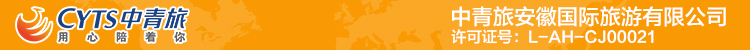 4月27日名阪·日本本州双古都+追忆灌篮高手5晚6日游行程单行程安排费用说明购物点其他说明产品编号JLC20240427出发地江苏省-南京市目的地日本行程天数6去程交通飞机返程交通飞机参考航班3月27日：南京—名古屋 HO1615 15:40—19:20 / 大阪—南京 HO1612 18:00—19:503月27日：南京—名古屋 HO1615 15:40—19:20 / 大阪—南京 HO1612 18:00—19:503月27日：南京—名古屋 HO1615 15:40—19:20 / 大阪—南京 HO1612 18:00—19:503月27日：南京—名古屋 HO1615 15:40—19:20 / 大阪—南京 HO1612 18:00—19:503月27日：南京—名古屋 HO1615 15:40—19:20 / 大阪—南京 HO1612 18:00—19:50产品亮点南京起止，黄金航班时间；名古屋进大阪出，少走回头路南京起止，黄金航班时间；名古屋进大阪出，少走回头路南京起止，黄金航班时间；名古屋进大阪出，少走回头路南京起止，黄金航班时间；名古屋进大阪出，少走回头路南京起止，黄金航班时间；名古屋进大阪出，少走回头路产品介绍春天的镰仓，有樱花、大海、电车，还有属于动漫迷的情怀春天的镰仓，有樱花、大海、电车，还有属于动漫迷的情怀春天的镰仓，有樱花、大海、电车，还有属于动漫迷的情怀春天的镰仓，有樱花、大海、电车，还有属于动漫迷的情怀春天的镰仓，有樱花、大海、电车，还有属于动漫迷的情怀D1D1行程详情南京-名古屋 HO1615(1540-1920) 最终以航空公司系统确认为准请各位贵宾按照出团通知书准时在南京禄口国际机场集合，办理登机手续，前往日本名古屋中部机场，抵达后前往酒店办理入住，于酒店内休息。用餐早餐：X     午餐：X     晚餐：X   住宿中部东横inn酒店(ctrip网评3钻)或同级D2D2行程详情富士山5合目—新仓浅间神社—山中湖—忍野八海—富士山｜Lawson罗森打卡点【富士山五合目】高耸云霄的富士山是日本的象征，她从古至今受到人们的喜爱，被称之为是日本人心灵的归宿，在世界上也作为名山备受赞颂。山顶覆盖白雪时的优雅，融化后充满生机勃勃的雄姿，随着四季的变换，富士山也向世人展示着她多变的面貌，远眺、近观、从飞机上俯视，还是透过车窗观赏，都会不由自主地感叹她的美丽!用餐早餐：酒店内     午餐：富士高原和牛寿喜锅+长脚蟹料理     晚餐：特色温泉料理   住宿富士之森温泉酒店或同级D3D3行程详情镰仓高校前—江之岛—江之电—镰仓小町通 芝公园+东京塔（远观）、台场、银座自由活动【镰仓高校前】日本知名动漫《灌篮高手》动漫中的场景即是以镰仓高校前站为原本创作的。用餐早餐：酒店内     午餐：X     晚餐：X   住宿东京湾广场酒店(ctrip网评3钻)或同级D4D4行程详情东京：浅草寺、综合免税、千鸟渊、秋叶原【浅草寺】浅草寺是东京历史悠久、人气旺的寺院，也是浅草地区的中心，供奉的本尊是圣观音。风雷神门：浅草寺的象征是入口处的风雷神门，左右分别是镇守寺院的风神和雷神，大门上挂着写有“雷门”两字的巨大红灯笼，非常气派。门后挂着两个巨大的草鞋。仲见世商店街：门内是通往寺庙广场的仲见世商店街，一字排开的诸多店铺摆满了各种日本风情的小商品，如传统的扇子、纸质的小玩意等。用餐早餐：酒店内     午餐：X     晚餐：X   住宿滨松协和酒店(ctrip网评4钻)或同级D5D5行程详情京都-奈良-大阪：三年二年坂+清水寺（参拜自理）—抹茶体验—金阁寺+平安神宫—奈良神鹿公园—东大寺(外观)—春日大社、心斋桥+道顿崛古都街区【三年坂二年坂】三年坂二年坂是通往清水寺的小石头坡道，与清水板一样是历史保护街区。这一代道路的两侧都建有木质结构的老房子，开设了饼屋、纪念品商铺、京都特产古风瓷品店等，也有茶屋和咖啡馆，赏夜枫季节，店铺生意非常好。顺着二年坂走到底就到了三年坂，一直通往清水板。用餐早餐：酒店内     午餐：京都百年汤豆腐宴     晚餐：大阪创作料理樱鳗鱼料理   住宿假日珍珠酒店(Holiday Pearl Hotel) (网评 4 钻)或同级D6D6行程详情大阪—南京 HO1612 18:00—19:50 ） 最终以航空公司系统确认为准【大阪城】（不登城）丰臣秀吉于1583年所建，是由雄伟的石墙切凿而成，大阪城公园内城中央耸立着大阪城的主体建筑天守阁，镶铜镀金，十分壮观。用餐早餐：酒店内     午餐：X     晚餐：X   住宿无费用包含大交通：南京-名古屋、大阪-南京往返国际航班往返经济舱机票以及燃油附加税；大交通：南京-名古屋、大阪-南京往返国际航班往返经济舱机票以及燃油附加税；大交通：南京-名古屋、大阪-南京往返国际航班往返经济舱机票以及燃油附加税；费用不包含各地至合肥机场交通费；各地至合肥机场交通费；各地至合肥机场交通费；项目类型描述停留时间参考价格东京综合免税店日本保健品、化妆品等日本特色产品60 分钟大阪综合免税店日本保健品、化妆品等日本特色产品60 分钟温馨提示、如果因为航空公司对已公布航班时间或口岸临时作出调整，我社不承担任何赔偿或违约责任。退改规则以旅游合同约定为准，如按约定比例扣除的必要的费用低于实际发生的费用，旅游者按照实际发生的费用支付。签证信息所属上海领区：上海、江苏、浙江、安徽、江西（领区外需提供居住证）保险信息以旅游合同约定为准，如按约定比例扣除的必要的费用低于实际发生的费用，旅游者按照实际发生的费用支付。